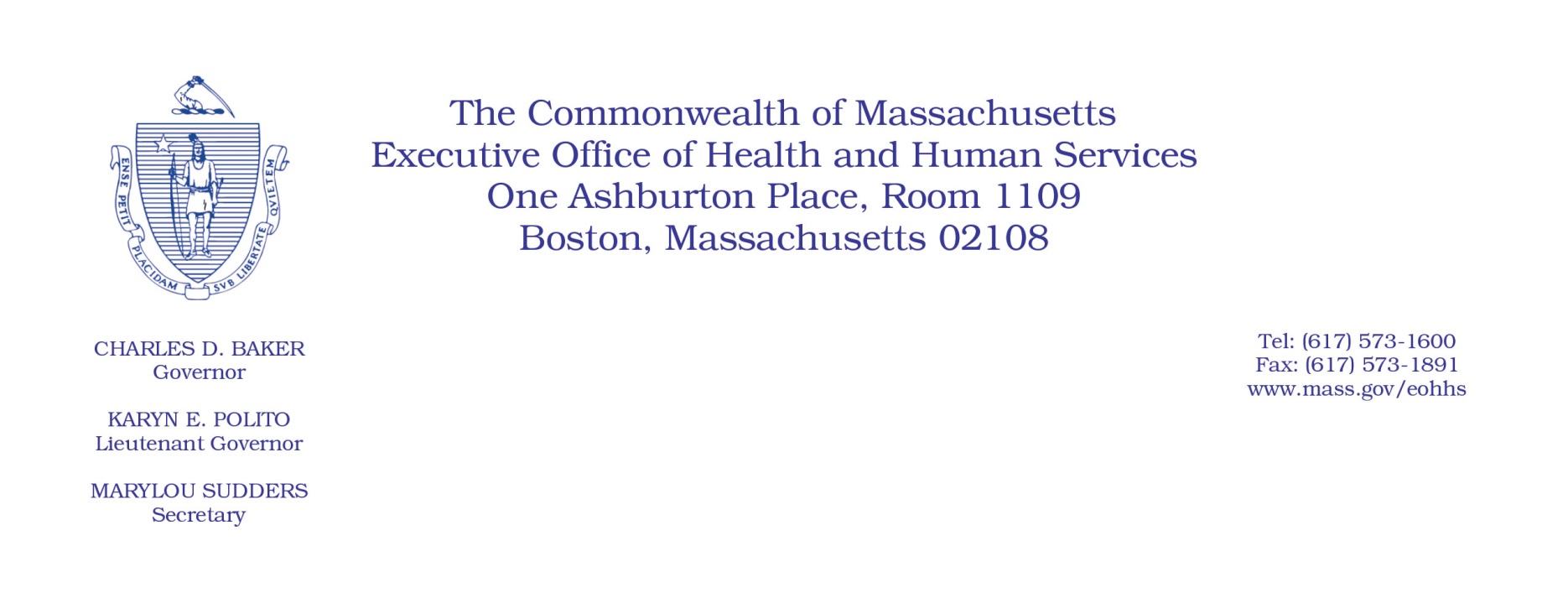 Administrative Bulletin 21-18101 CMR 320.00 Clinical Laboratory ServicesEffective January 25, 2021Procedure Code Update Pursuant to 101 CMR 320.01(4)(c), the Executive Office of Health and Human Services is updating rates for certain clinical laboratory services related to Coronavirus Disease 2019 (COVID-19). In each case, rates have been set consistent with 100% of Medicare fees. The changes, effective for dates of service on or after January 25, 2021, are as follows.CodePrevious RateUpdated RateCode Description86408I.C.$42.13Neutralizing antibody, severe acute respiratory syndrome coronavirus 2 (SARS-CoV-2) (Coronavirus disease [COVID-19]); screen86409I.C.$105.33Neutralizing antibody, severe acute respiratory syndrome coronavirus 2 (SARS-CoV-2) (Coronavirus disease [COVID-19]); titer86413I.C.$51.43Severe acute respiratory syndrome coronavirus 2 (SARSCoV-2) (Coronavirus disease [COVID-19]) antibody, quantitative 87426$10.94$35.33Infectious agent antigen detection by immunoassay technique, (e.g., enzyme immunoassay [EIA], enzyme-linked immunosorbent assay [ELISA], immunochemiluminometric assay [IMCA]) qualitative or semiquantitative, multiple-step method; severe acute respiratory syndrome coronavirus (e.g., SARS-CoV, SARS-CoV-2 [COVID-19])87428I.C.$63.59Infectious agent antigen detection by immunoassay technique, (e.g., enzyme immunoassay [EIA], enzyme-linked immunosorbent assay [ELISA], fluorescence immunoassay [FIA], immunochemiluminometric assay [IMCA]) qualitative or semiquantitative; severe acute respiratory syndrome coronavirus (e.g., SARS-CoV, SARS-CoV-2 [COVID-19]) and influenza virus types A and B87636I.C.$142.63Infectious agent detection by nucleic acid (DNA or RNA); severe acute respiratory syndrome coronavirus 2 (SARS-CoV-2) (coronavirus disease [COVID-19]) and influenza virus types A and B, multiplex amplified probe technique87637I.C.$142.63Infectious agent detection by nucleic acid (DNA or RNA); severe acute respiratory syndrome coronavirus 2 (SARS-CoV-2) (coronavirus disease [COVID-19]), influenza virus types A and B, and respiratory syncytial virus, multiplex amplified probe technique87811I.C.$41.38Infectious agent antigen detection by immunoassay with direct optical (i.e., visual) observation; severe acute respiratory syndrome coronavirus 2 (SARS-CoV-2) (coronavirus disease [COVID-19])